Математика пәніне қысқа мерзімді сабақ жоспарыМатематика пәнінен қысқа мерзімді сабақ жоспарыШебер сыныпТақырыбы: 100 көлемінде ауызша қосу және азайту Жұппен жұмыс жасаймыз.Тақырыбы: 100 көлемінде ауызша қосу және азайту Жұппен жұмыс жасаймыз.Тақырыбы: 100 көлемінде ауызша қосу және азайту Жұппен жұмыс жасаймыз.Мектеп: №1 Майқайың жалпы орта білім беру мектебіМектеп: №1 Майқайың жалпы орта білім беру мектебіМектеп: №1 Майқайың жалпы орта білім беру мектебіКүні:Күні:Күні:Мұғалімнің аты-жөні:Сулейменова Г.ТМұғалімнің аты-жөні:Сулейменова Г.ТМұғалімнің аты-жөні:Сулейменова Г.ТСынып:2 «А»Сынып:2 «А»Сынып:2 «А»Қатысқандар: саны:Қатыспағандар саны:Қатыспағандар саны:Оқу мақсаттары:Оқу мақсаттары:2.1.2.7. Мынадай жағдайларда: 45±9,45±19; 26+14, 40–14, 65+35, 100–35  ондықтан аттап, ауызша қосу мен азайтуды орындау.2.1.2.7. Мынадай жағдайларда: 45±9,45±19; 26+14, 40–14, 65+35, 100–35  ондықтан аттап, ауызша қосу мен азайтуды орындау.2.1.2.7. Мынадай жағдайларда: 45±9,45±19; 26+14, 40–14, 65+35, 100–35  ондықтан аттап, ауызша қосу мен азайтуды орындау.2.1.2.7. Мынадай жағдайларда: 45±9,45±19; 26+14, 40–14, 65+35, 100–35  ондықтан аттап, ауызша қосу мен азайтуды орындау.Сабақтың мақсаттары:Сабақтың мақсаттары:Барлық оқушылар үшін:Барлық оқушылар үшін:Барлық оқушылар үшін:Барлық оқушылар үшін:Сабақтың мақсаттары:Сабақтың мақсаттары:2.1.2.7. Мынадай жағдайларда: 45±9,45±19; 26+14, 40–14, 65+35, 100–35  ондықтан аттап, ауызша қосу мен азайтуды орындау.2.1.2.7. Мынадай жағдайларда: 45±9,45±19; 26+14, 40–14, 65+35, 100–35  ондықтан аттап, ауызша қосу мен азайтуды орындау.2.1.2.7. Мынадай жағдайларда: 45±9,45±19; 26+14, 40–14, 65+35, 100–35  ондықтан аттап, ауызша қосу мен азайтуды орындау.2.1.2.7. Мынадай жағдайларда: 45±9,45±19; 26+14, 40–14, 65+35, 100–35  ондықтан аттап, ауызша қосу мен азайтуды орындау.Сабақтың мақсаттары:Сабақтың мақсаттары:Бірқатар оқушылар үшін:Бірқатар оқушылар үшін:Бірқатар оқушылар үшін:Бірқатар оқушылар үшін:Сабақтың мақсаттары:Сабақтың мақсаттары:мынадай жағдайларда: 45±9,45±19; 26+14, 40–14, 65+35, 100–35     сандарды ондықтан аттап, ауызша қосу мен азайтуды түсіндіру.мынадай жағдайларда: 45±9,45±19; 26+14, 40–14, 65+35, 100–35     сандарды ондықтан аттап, ауызша қосу мен азайтуды түсіндіру.мынадай жағдайларда: 45±9,45±19; 26+14, 40–14, 65+35, 100–35     сандарды ондықтан аттап, ауызша қосу мен азайтуды түсіндіру.мынадай жағдайларда: 45±9,45±19; 26+14, 40–14, 65+35, 100–35     сандарды ондықтан аттап, ауызша қосу мен азайтуды түсіндіру.Сабақтың мақсаттары:Сабақтың мақсаттары:Кейбір оқушылар үшін:Кейбір оқушылар үшін:Кейбір оқушылар үшін:Кейбір оқушылар үшін:Сабақтың мақсаттары:Сабақтың мақсаттары:мынадай жағдайларда:   45±9,45±19; 26+14, 40–14, 65+35, 100–35   сандарды ондықтан аттап, ауызша қосу мен азайтуды жылдам орындау.мынадай жағдайларда:   45±9,45±19; 26+14, 40–14, 65+35, 100–35   сандарды ондықтан аттап, ауызша қосу мен азайтуды жылдам орындау.мынадай жағдайларда:   45±9,45±19; 26+14, 40–14, 65+35, 100–35   сандарды ондықтан аттап, ауызша қосу мен азайтуды жылдам орындау.мынадай жағдайларда:   45±9,45±19; 26+14, 40–14, 65+35, 100–35   сандарды ондықтан аттап, ауызша қосу мен азайтуды жылдам орындау.Бағалау критерийлеріБағалау критерийлеріБілім алушыЕрежені түсіндіре аладыАмалдарды орындауда ережені қолданадыДескриптор     Білім алушыСандарды ондықттан аттап қосу мен азайтуды орындай аладыАмалдарды орындауда ережені қолдана аладыБілім алушыЕрежені түсіндіре аладыАмалдарды орындауда ережені қолданадыДескриптор     Білім алушыСандарды ондықттан аттап қосу мен азайтуды орындай аладыАмалдарды орындауда ережені қолдана аладыБілім алушыЕрежені түсіндіре аладыАмалдарды орындауда ережені қолданадыДескриптор     Білім алушыСандарды ондықттан аттап қосу мен азайтуды орындай аладыАмалдарды орындауда ережені қолдана аладыБілім алушыЕрежені түсіндіре аладыАмалдарды орындауда ережені қолданадыДескриптор     Білім алушыСандарды ондықттан аттап қосу мен азайтуды орындай аладыАмалдарды орындауда ережені қолдана аладыБағалау критерийлеріБағалау критерийлеріСабақта диалог/жазу үшін пайдаланылатын тіл.Талқылау:Сабақта диалог/жазу үшін пайдаланылатын тіл.Талқылау:Сабақта диалог/жазу үшін пайдаланылатын тіл.Талқылау:Сабақта диалог/жазу үшін пайдаланылатын тіл.Талқылау:Бағалау критерийлеріБағалау критерийлеріМынадай жағдайларда: 45+9   сандарды ондықтан аттап, ауызша қосу мен азайтуды түсіндіре аласың ба?Санның моделінің көмегімен есептеулерді көрсете аласың ба?Мынадай жағдайларда: 45+9   сандарды ондықтан аттап, ауызша қосу мен азайтуды түсіндіре аласың ба?Санның моделінің көмегімен есептеулерді көрсете аласың ба?Мынадай жағдайларда: 45+9   сандарды ондықтан аттап, ауызша қосу мен азайтуды түсіндіре аласың ба?Санның моделінің көмегімен есептеулерді көрсете аласың ба?Мынадай жағдайларда: 45+9   сандарды ондықтан аттап, ауызша қосу мен азайтуды түсіндіре аласың ба?Санның моделінің көмегімен есептеулерді көрсете аласың ба?Бағалау критерийлеріБағалау критерийлеріЖазу:Жазу:Жазу:Жазу:Бағалау критерийлеріБағалау критерийлері45+9  түрінде сандарды қосу және азайту.45+9  түрінде сандарды қосу және азайту.45+9  түрінде сандарды қосу және азайту.45+9  түрінде сандарды қосу және азайту.Тірек білім, білік, дағдыларТірек білім, білік, дағдыларСандарды қосу және азайту.Сандарды қосу және азайту.Сандарды қосу және азайту.Сандарды қосу және азайту.ЖоспарЖоспарЖоспарЖоспарЖоспарЖоспарЖоспарланған уақыт (минут)Жоспарланған іс-әрекетЖоспарланған іс-әрекетЖоспарланған іс-әрекетЖоспарланған іс-әрекетҚорыПсихологиялық ахуал туғызуПсихологиялық ахуал туғызуПсихологиялық ахуал туғызуПсихологиялық ахуал туғызуБілу8«Сыныптағы заттар» ширатуОқушылар сыныптан қандай да болмасын бір затты таңдап,   өзінің көңіл-күйіне ұқсастығын ойластырып айтыңдар. Көңіл-күйіміз  одан да жақсы болу  үшін«Су-ли-фа» ойынын ойнаймыз«Су-ли-фа» ойынын ойнауОйынды тексеру, кім қанша өрнектер құрастырып шығарды.  Бағалау жест арқылы. Жоғары ұпай жинаған жұпты бағалау. Дәледету«Су-ли-фа» ойынында сендер қалай жұмыс істедіңдер  (жұптасып)Бүгінгі сабақта жұбымызбен жұмыс жасаймыз.Неше таңбалы сандарды қосып алдыңдарЕндеше бүгінгі тақырыбымыз қандай деп ойлайсыңдар?  Тақырып: 100 көлеміндегі ауызша қосу және азайту .  Жұбымызбен жұмыс жасаймыз.Сабаққа қандай мақсат қоясыңдар?Ал, менің сабаққа қоятын мақсатым: Мынадай жағдайларда:  45+9  сандарды ондықтан аттап, ауызша қосу мен азайтуды орындауДескриптор     Білім алушыСандарды ондықттан аттап қосу мен азайтуды орындай аладыАмалдарды орындауда ережені қолдана алады«Сыныптағы заттар» ширатуОқушылар сыныптан қандай да болмасын бір затты таңдап,   өзінің көңіл-күйіне ұқсастығын ойластырып айтыңдар. Көңіл-күйіміз  одан да жақсы болу  үшін«Су-ли-фа» ойынын ойнаймыз«Су-ли-фа» ойынын ойнауОйынды тексеру, кім қанша өрнектер құрастырып шығарды.  Бағалау жест арқылы. Жоғары ұпай жинаған жұпты бағалау. Дәледету«Су-ли-фа» ойынында сендер қалай жұмыс істедіңдер  (жұптасып)Бүгінгі сабақта жұбымызбен жұмыс жасаймыз.Неше таңбалы сандарды қосып алдыңдарЕндеше бүгінгі тақырыбымыз қандай деп ойлайсыңдар?  Тақырып: 100 көлеміндегі ауызша қосу және азайту .  Жұбымызбен жұмыс жасаймыз.Сабаққа қандай мақсат қоясыңдар?Ал, менің сабаққа қоятын мақсатым: Мынадай жағдайларда:  45+9  сандарды ондықтан аттап, ауызша қосу мен азайтуды орындауДескриптор     Білім алушыСандарды ондықттан аттап қосу мен азайтуды орындай аладыАмалдарды орындауда ережені қолдана алады«Сыныптағы заттар» ширатуОқушылар сыныптан қандай да болмасын бір затты таңдап,   өзінің көңіл-күйіне ұқсастығын ойластырып айтыңдар. Көңіл-күйіміз  одан да жақсы болу  үшін«Су-ли-фа» ойынын ойнаймыз«Су-ли-фа» ойынын ойнауОйынды тексеру, кім қанша өрнектер құрастырып шығарды.  Бағалау жест арқылы. Жоғары ұпай жинаған жұпты бағалау. Дәледету«Су-ли-фа» ойынында сендер қалай жұмыс істедіңдер  (жұптасып)Бүгінгі сабақта жұбымызбен жұмыс жасаймыз.Неше таңбалы сандарды қосып алдыңдарЕндеше бүгінгі тақырыбымыз қандай деп ойлайсыңдар?  Тақырып: 100 көлеміндегі ауызша қосу және азайту .  Жұбымызбен жұмыс жасаймыз.Сабаққа қандай мақсат қоясыңдар?Ал, менің сабаққа қоятын мақсатым: Мынадай жағдайларда:  45+9  сандарды ондықтан аттап, ауызша қосу мен азайтуды орындауДескриптор     Білім алушыСандарды ондықттан аттап қосу мен азайтуды орындай аладыАмалдарды орындауда ережені қолдана алады«Сыныптағы заттар» ширатуОқушылар сыныптан қандай да болмасын бір затты таңдап,   өзінің көңіл-күйіне ұқсастығын ойластырып айтыңдар. Көңіл-күйіміз  одан да жақсы болу  үшін«Су-ли-фа» ойынын ойнаймыз«Су-ли-фа» ойынын ойнауОйынды тексеру, кім қанша өрнектер құрастырып шығарды.  Бағалау жест арқылы. Жоғары ұпай жинаған жұпты бағалау. Дәледету«Су-ли-фа» ойынында сендер қалай жұмыс істедіңдер  (жұптасып)Бүгінгі сабақта жұбымызбен жұмыс жасаймыз.Неше таңбалы сандарды қосып алдыңдарЕндеше бүгінгі тақырыбымыз қандай деп ойлайсыңдар?  Тақырып: 100 көлеміндегі ауызша қосу және азайту .  Жұбымызбен жұмыс жасаймыз.Сабаққа қандай мақсат қоясыңдар?Ал, менің сабаққа қоятын мақсатым: Мынадай жағдайларда:  45+9  сандарды ондықтан аттап, ауызша қосу мен азайтуды орындауДескриптор     Білім алушыСандарды ондықттан аттап қосу мен азайтуды орындай аладыАмалдарды орындауда ережені қолдана аладыШирату«Су-ли-фа» ойыныБолжауИнтербелсенді тақтада мақсат, дескрипторТүсіну7Өзектендіру.«Тәтті сандар» ойынын ойнатуБалаларға жұппен жұмыс жасайтынынын хабарлауПартаның үстіне мұз кәмпиттер мен шоколад кәмпиттерді жайып қоюды ұсыну. Бұлар тәтті сандар болып есептеледіШоколодттар ондықтар, мұз кәмпиттер  бірліктер болатынын түсіндіру.Екі таңбалы санға бір таңбалы санды қосыңдар. Қандай өрнек құрастырдыңдар?Балардың жұмысын оқып, тексеру(Оқушылардың өрнектерін қарап шығу)Осыны бірнеше рет қайталатуБағалау  смайлик арқылыҚорытынды шығаруӨзектендіру.«Тәтті сандар» ойынын ойнатуБалаларға жұппен жұмыс жасайтынынын хабарлауПартаның үстіне мұз кәмпиттер мен шоколад кәмпиттерді жайып қоюды ұсыну. Бұлар тәтті сандар болып есептеледіШоколодттар ондықтар, мұз кәмпиттер  бірліктер болатынын түсіндіру.Екі таңбалы санға бір таңбалы санды қосыңдар. Қандай өрнек құрастырдыңдар?Балардың жұмысын оқып, тексеру(Оқушылардың өрнектерін қарап шығу)Осыны бірнеше рет қайталатуБағалау  смайлик арқылыҚорытынды шығаруӨзектендіру.«Тәтті сандар» ойынын ойнатуБалаларға жұппен жұмыс жасайтынынын хабарлауПартаның үстіне мұз кәмпиттер мен шоколад кәмпиттерді жайып қоюды ұсыну. Бұлар тәтті сандар болып есептеледіШоколодттар ондықтар, мұз кәмпиттер  бірліктер болатынын түсіндіру.Екі таңбалы санға бір таңбалы санды қосыңдар. Қандай өрнек құрастырдыңдар?Балардың жұмысын оқып, тексеру(Оқушылардың өрнектерін қарап шығу)Осыны бірнеше рет қайталатуБағалау  смайлик арқылыҚорытынды шығаруӨзектендіру.«Тәтті сандар» ойынын ойнатуБалаларға жұппен жұмыс жасайтынынын хабарлауПартаның үстіне мұз кәмпиттер мен шоколад кәмпиттерді жайып қоюды ұсыну. Бұлар тәтті сандар болып есептеледіШоколодттар ондықтар, мұз кәмпиттер  бірліктер болатынын түсіндіру.Екі таңбалы санға бір таңбалы санды қосыңдар. Қандай өрнек құрастырдыңдар?Балардың жұмысын оқып, тексеру(Оқушылардың өрнектерін қарап шығу)Осыны бірнеше рет қайталатуБағалау  смайлик арқылыҚорытынды шығаруГрафикаШоколад, мұз кәмпиттерДәптерге орындатуЖұп-жұбты тексерту(бағдаршам арқылы бағалау)Қолдану8Жұптасып ойнаңдар1-2 қатар: Ойынға 2 текшені, 9 және 8 сандары жазылған кеспе қағаздарды пайдалану қажетБірінші ойыншы екі текшені бірден лақтырады да, шыққан екі таңбалы санды оқиды. (бірінші текшеде ондық, екіншісінде –бірлік)Екінші ойыншы бір таңбалы 8 немесе 9 санын көрсетедіБірінші ойыншы түскен екі санды қосады және жауабын айтадыОйыншы дұрыс жауабы үшін ұпай аладыБағдаршам арқылы бағалауКім көп ұпай жинаса, сол жеңедіЖұптасып ойнаңдар1-2 қатар: Ойынға 2 текшені, 9 және 8 сандары жазылған кеспе қағаздарды пайдалану қажетБірінші ойыншы екі текшені бірден лақтырады да, шыққан екі таңбалы санды оқиды. (бірінші текшеде ондық, екіншісінде –бірлік)Екінші ойыншы бір таңбалы 8 немесе 9 санын көрсетедіБірінші ойыншы түскен екі санды қосады және жауабын айтадыОйыншы дұрыс жауабы үшін ұпай аладыБағдаршам арқылы бағалауКім көп ұпай жинаса, сол жеңедіЖұптасып ойнаңдар1-2 қатар: Ойынға 2 текшені, 9 және 8 сандары жазылған кеспе қағаздарды пайдалану қажетБірінші ойыншы екі текшені бірден лақтырады да, шыққан екі таңбалы санды оқиды. (бірінші текшеде ондық, екіншісінде –бірлік)Екінші ойыншы бір таңбалы 8 немесе 9 санын көрсетедіБірінші ойыншы түскен екі санды қосады және жауабын айтадыОйыншы дұрыс жауабы үшін ұпай аладыБағдаршам арқылы бағалауКім көп ұпай жинаса, сол жеңедіЖұптасып ойнаңдар1-2 қатар: Ойынға 2 текшені, 9 және 8 сандары жазылған кеспе қағаздарды пайдалану қажетБірінші ойыншы екі текшені бірден лақтырады да, шыққан екі таңбалы санды оқиды. (бірінші текшеде ондық, екіншісінде –бірлік)Екінші ойыншы бір таңбалы 8 немесе 9 санын көрсетедіБірінші ойыншы түскен екі санды қосады және жауабын айтадыОйыншы дұрыс жауабы үшін ұпай аладыБағдаршам арқылы бағалауКім көп ұпай жинаса, сол жеңедіЖасыл, қызыл текшелер,9,8 сандары, «бес жұлдыз»Талдау5Интербелсенді тақтадағы «Кубик» ойынын ойнатуБағалау  (кері байланыс)Интербелсенді тақтадағы «Кубик» ойынын ойнатуБағалау  (кері байланыс)Интербелсенді тақтадағы «Кубик» ойынын ойнатуБағалау  (кері байланыс)Интербелсенді тақтадағы «Кубик» ойынын ойнатуБағалау  (кері байланыс)Интербелсенді тақтаЖинақтау9Шығармашылық тапсырмаӘр жұп  берілген ақшаға дүкеннен  зат сатып алу керек. БағалауШығармашылық тапсырмаӘр жұп  берілген ақшаға дүкеннен  зат сатып алу керек. БағалауШығармашылық тапсырмаӘр жұп  берілген ақшаға дүкеннен  зат сатып алу керек. БағалауШығармашылық тапсырмаӘр жұп  берілген ақшаға дүкеннен  зат сатып алу керек. БағалауДүкенші, ақшалар, заттар8Бағалау«Сандық жұлдызша»Жұппен жұмыс жасау«Менің көңіл-күйім баспалдағы»Оқушылар стикерге өз есімдерін жазып, тақтада салынған баспалдақтардың біреуіне жабыстырады. Баспалдақтар  «Керемет!», « Өзіме сенімдімін!», «Жақсы!», «Маған көмек керек!», «Білмеймін», «Нашар»«Сандық жұлдызша»Жұппен жұмыс жасау«Менің көңіл-күйім баспалдағы»Оқушылар стикерге өз есімдерін жазып, тақтада салынған баспалдақтардың біреуіне жабыстырады. Баспалдақтар  «Керемет!», « Өзіме сенімдімін!», «Жақсы!», «Маған көмек керек!», «Білмеймін», «Нашар»«Сандық жұлдызша»Жұппен жұмыс жасау«Менің көңіл-күйім баспалдағы»Оқушылар стикерге өз есімдерін жазып, тақтада салынған баспалдақтардың біреуіне жабыстырады. Баспалдақтар  «Керемет!», « Өзіме сенімдімін!», «Жақсы!», «Маған көмек керек!», «Білмеймін», «Нашар»«Сандық жұлдызша»Жұппен жұмыс жасау«Менің көңіл-күйім баспалдағы»Оқушылар стикерге өз есімдерін жазып, тақтада салынған баспалдақтардың біреуіне жабыстырады. Баспалдақтар  «Керемет!», « Өзіме сенімдімін!», «Жақсы!», «Маған көмек керек!», «Білмеймін», «Нашар»Сандық жұлдызша,Баспалдақ суретіПән:МатематикаСынып: 2 «Ә»ТақырыбыҚоршаған ортадағы заттардан «Үш-үштен» комбинациялар жиынын құрастыру.Мақсаты2.4.4.1. Қоршаған ортадағы заттардан «үш-үштен» комбинациялар жиынын құрастыру 2.5.2.2. Жиынды белгілеу үшін латын алфавитінің бас әріптерін, жиын элемент-терін белгілеу үшін латын алфавитінің кіші әріптерін; жиынға тиістілігін/тиісті еместігін белгілеу үшін , және  таңбаларын қолдану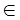 2.5.2.5. Деректерді жинақтау, жүйелеу, кестелер  және диаграммалар құрастыруОқу нәтижесі1. Берілген үш цифр комбинациясынан екі таңбалы сандар жиынын құрады. 2. Бөліп салу тәсілімен «Үш-үштен» нысандар комбинациясын құрастырады. 3. Топтамалау тәсілімен «Үш-үштен» нысандар комбинациясын құрастырады. 4. Алмастыру тәсілімен «Үш-үштен» нысандар комбинациясын құрастырады. Блум таксономиясыУақытРесурсСабақ барысы кезеңдері және мұғалім іс-әрекеті Сабақ барысы кезеңдері және оқушылар іс-әрекетіПсих. ахуал3минЖіпСынып ішінен бір оқушыны сыртқа шығарып, қалған оқушыларды ортақ белгілеріне қарай топқа бөлу.2009 және 2008 жылы туғандарҚыздар мен ұлдарға бөлу- Шеңберді көре отырып не есімізге түсті?- Жиын- Жиын дегеніміз не?- Жиын дегеніміз ортақ белгісі бар заттар жиыны.  - Қандай жиындар болады?- Тең, бос, Оқушыларды топқа бөлуБілу5 минТ. №1МО2цифрлар, ламинат, маркер1,2,3 Бүгін біз өзіміз комбинациялар құруды үйренеміз. - Ал сендерде қандай сұрақ пайда болды?- Комбинациялау дегеніміз не?11,12,13,21,22,23,31,32,33(жеке жұмыс жасау)- Сендер екі таңбалы сандардың комбинациясын құрдыңдар. Сонымен комбинация дегеніміз не?Заттардың орнын алмастыруға, оларды әртүрлі тәсілмен таңдап, топтастыруға, жинақтауға болады. Бұны комбинациялау деп атаймыз. Мысалы, алдарында 1,2,3 цифрлары жатыр. Осы цифрлармен екі таңбалы сандар құрастырыңдар. - Сендер цифрларды неше нешеден комбинацияладыңдар?ҰЖ: Қолжетімді заттардан екі-екіден құрастырылған комбинациялардан мысалдар келтіреді. Түсіну10 минТ. №4МО2жемістерОқушылардың өзіндік танымдық оқу іс-әрекетін ұйымдастырады және басқару барысында: сыни ойлауға, оқулықпен диалогке үйретеді; ұжымда, топта және дара жұмыс жасау; қоршаған ортадағы заттардан «Үш-үштен» комбинациялар жиынын құрастыру дағдыларын дамытады. Бір ыдыста апельсин, мандарин; екіншісінде- алма мен алмұрт; ал үшіншісінде –шабдалы мен өрік бар. Ыдыстардан жемістерді бір-бірден алып, екі тәрелкеге неше тәсілмен салуға болады?Мұғалімнің ұсынысына сәйкес ҰЖ, ЖЖ және ТЖ орындайды. Білім алушылардың іс-әрекеті мазмұны мен түрі оқулықтың әр тапсырмасы бойынша саралап анықталады. Қолдану8 минутТ. №5Сендердің алдарындакиімдер үлгісі жатыр. Сол үлгілерден  үш түрлі белдемше, бас киім және күртелерден әр түрлі кинудің бірнеше мүмкін нұсқасын құрастыруға көмектесіңдер.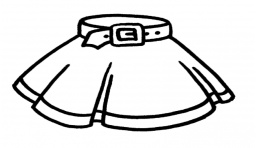 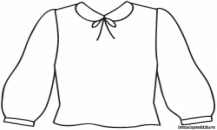 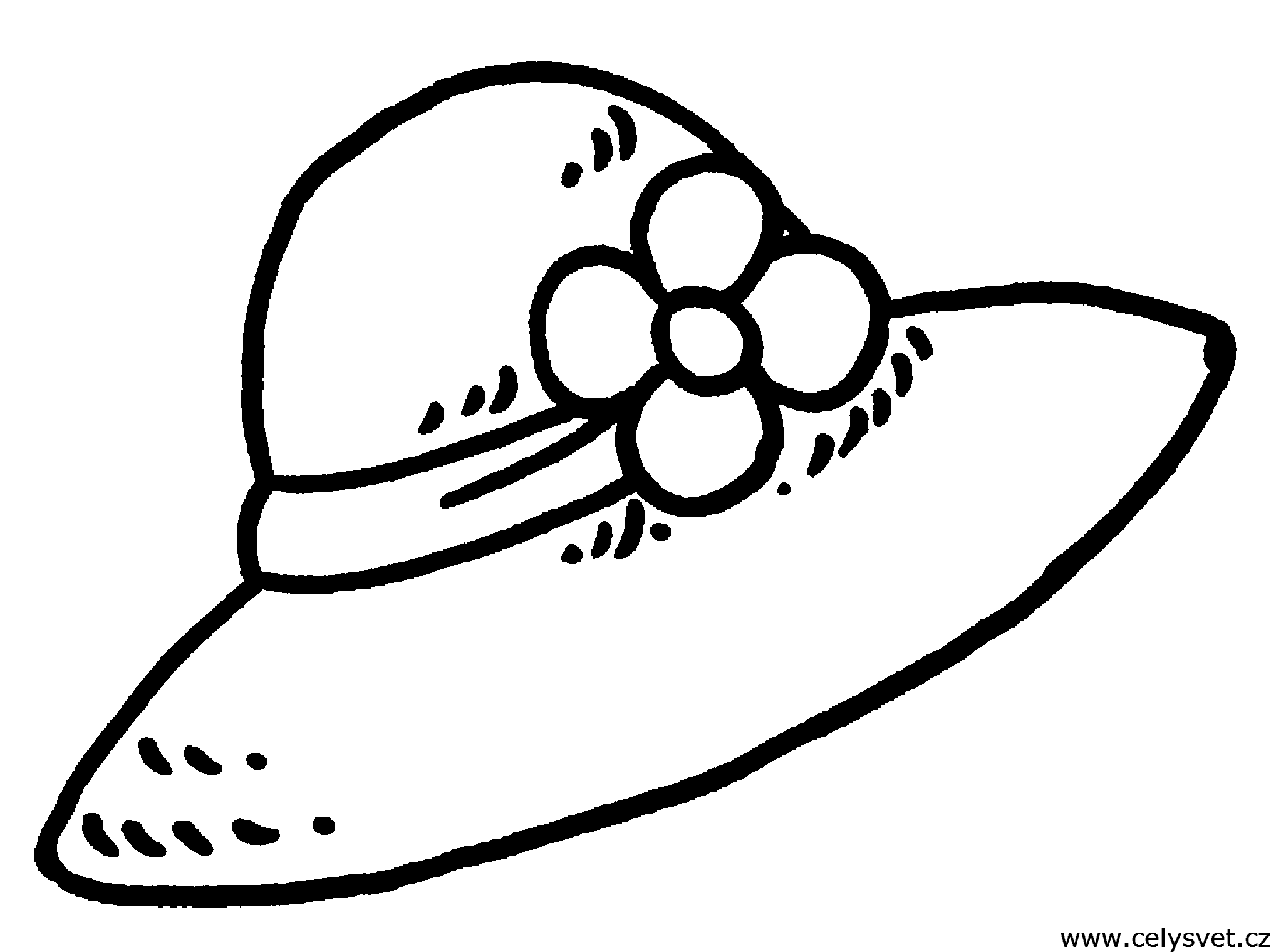 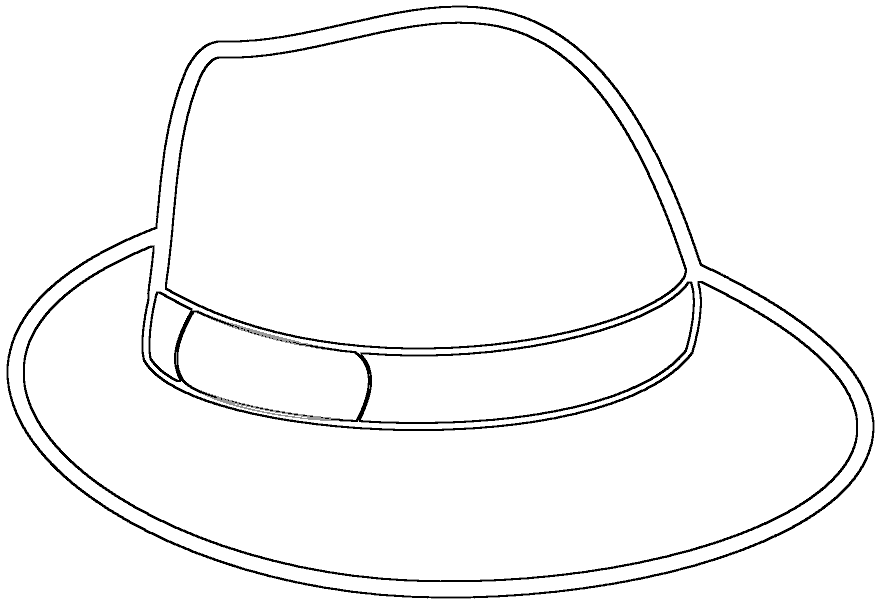 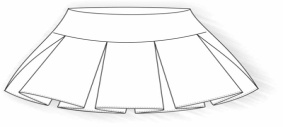 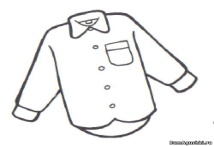 ТЖ: талқылайды және нұсқаларды ұсынады.ҰЖ: білім мен дағдыларды бекітеді.Талдау 5 минутТ.№8Ас мәзіріКафемізде түскі асқа екі бірінші тағам: көже және борщ; екі екінші тағам: қуырдақ пен палау; екі үшінші тағам: шай мен шырын ұсынады. Осы үш түрлі тағамнан түскі астың барлық мүмкін нұсқаларын құрастыр. Әр тағамның бірінші әріптерінен құрылған топтар түрінде өз жауабыңды көрсетіп бер.Жинақтау8 минТ. МО2қоршау-дағыМЭО2/МКК210 орындықты үш-үштен бөлменің қабырғасына орналастыр. 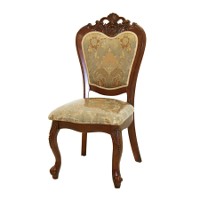 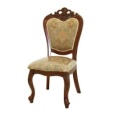 Рефлексия5 минМДМ2ЭУ3 – Рефлексияны іске  асырадыБағдаршамның түстері арқылы өз өздерін бағалау. Сабақ барысын, өз әрекетін бағдаршамның көздері көмегімен бағалайды. 1 минТ.№6МО2СК 4 – Нұсқау бередіҮй жұмысы және оны орындау тәртібі туралы хабарлайды. ДЖ: күнделіктеріне жазады. Сабақтыңтақырыбы:«Математика пәнінде қолданылатын тиімді әдіс-тәсілдер»«Математика пәнінде қолданылатын тиімді әдіс-тәсілдер»Күні:Сілтеме:Үлестірмелі материалдар, слайдтарҮлестірмелі материалдар, слайдтарМақсаты:Жаңартылған білім беру мазмұнындағы математика пәнінің ерекшелігі туралы мәлімет беру.  Мұғалімдердің жаңа әдіс-тәсілдерді меңгеруіне ықпал ету, жаңалыққа құштарлығын ояту. Пән мұғалімдеріне оқыту мен оқудағы жаңа әдіс-тәсілдер, олрды оқу мен тәрбие жұмыстарында қалай қолдануға болатындығын жайлы, ол әдіс-тәсілдердің тиімділігі туралы түсінік беру:Жаңартылған білім беру мазмұнындағы математика пәнінің ерекшелігі туралы мәлімет беру.  Мұғалімдердің жаңа әдіс-тәсілдерді меңгеруіне ықпал ету, жаңалыққа құштарлығын ояту. Пән мұғалімдеріне оқыту мен оқудағы жаңа әдіс-тәсілдер, олрды оқу мен тәрбие жұмыстарында қалай қолдануға болатындығын жайлы, ол әдіс-тәсілдердің тиімділігі туралы түсінік беру:Оқыту нәтижесі:Мұғалімдер түрлі қолжетімді ресурстар арқылы тиімді әдіс-тәсілдермен таныса отырып, тәжірибелерінде қолданады.Мұғалімдер түрлі қолжетімді ресурстар арқылы тиімді әдіс-тәсілдермен таныса отырып, тәжірибелерінде қолданады.Негізгі (түйінді) идеялар:Жаңартылған білім беру мазмұнында математика пәнінің ерекшелігіне тоқталу. Математика пәніндегі тиімді әдіс-тәсілдер. Дәстүрлі білім беру мазмұнындағы  математикамен және жаңартылған білім беру мазмұнындағы  математиканың айырмашылықтарына тоқталуЖаңартылған білім беру мазмұнында математика пәнінің ерекшелігіне тоқталу. Математика пәніндегі тиімді әдіс-тәсілдер. Дәстүрлі білім беру мазмұнындағы  математикамен және жаңартылған білім беру мазмұнындағы  математиканың айырмашылықтарына тоқталуТапсырмалар:КОУЧИНГСабақтың өту барысы:Психологиялық атмосфера құруТопқа бөлуБілуТүсіну ҚолдануТалдау ЖинақтауТапсырманың сипатыБерілген тапсырманыорындаудағықолданылған тәсілдерТапсырмалар:КОУЧИНГСабақтың өту барысы:Психологиялық атмосфера құруТопқа бөлуБілуТүсіну ҚолдануТалдау Жинақтау1.Тренинг: Шеңберде отырғызу. Белгілер бойынша атаймын, солар орындарын ауыстырады-шашы ұзындар;-аяқ киімі 37 размерлі;-тұрмысқа шықпағандар;-екі баласы барлар; «Орманда адасу»  Жағдаят.«Сіз қалың орманда адасып қалдыңыз. Орманнан шығудың амалын білмейсіз. Кенет қараңғы нуда Сізге бір адам жолыға кетті. Жөн сұрастырып едіңіз, ол адам дұрыс жолды білетін болып шықты. Ол сізге бұл орманнан қалай шығу керектігін айтып, жол сілтеді. Сіз енді екі әрекеттің қайсысын таңдайсыз. 1) Әлгі адамның айтқаны бойынша орманнан шығатын жолды іздеймін; 2)Сөзіне иланбай, сол адамның өзі жол бастап, мені орманнан шығарып жіберуді өтінемін. Бірінші жауапты таңдаған оқушылар өздігімен үйрене алатындардың қатарына жатқызуға болады, оларға бағыт-бағдар сілтесе жеткілікті. Ал екінші жауапты таңдағандар әлі де өздігімен үйрене алмайтындар, оларға әлі де жетек керек деп есептеуге болады.Қандай мақсатта осы ширатуларды өткіздім ( Бірінші бір-біріміз туралы мәлімет білдік)Орындықтарыңыздың артында қандай фигуралар бар?Олар қандай фигуралар?Жазық фигураларға қандай фигуралар жатады?Көлемді фигураларға қандай фигуралар жатады?Үш тіл енгізуДөңгелек-круг-circleҮшбұрыш-теругольник-triangleШаршы-квадрат-squareҚалай ойлайсыздар сандық қандай фигураның қатарына жатады?2.Сандық ішінде сұрақтар жатады.Сұрақтарды оқи отырып, дескриптор құру керек3.Слайдпен жұмыс4.Бұлар не?Қолжетімді ресурстарды сабақ барысында қалай қолданар едіңіздер? 1топ: Лото, текше,2-топ:домино, іздерҚорытынды жүргізу. Өз тәжірибемде қалай қолданғаным туралы айтып өту5. Топқа ресурс тарату1топ: тақтайша, шеге, сірінкенің шиі, ермексаз 2-топ: жіп, трубочка, ермексазОсы заттардан не жасауға болады?6. Топқа кесте тарату1 топ: Сан сәулесі2-топ: қосу кестесіКестелерді сабақ барысында қалай қолданар едіңіздер?Рефлексия «Бес саусақ»  әдісЖұпта қалай жұмыс жасадым?Сабақ ұнады ма?Қандай білім мен тәжірибе алдым?Бүгінгі сабақта ең құнды мәселе     ТілегімШеңбер«Орманда адасу»Жазық, көлемді фигуралар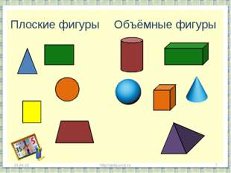 Сандық 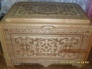 СлайдЛото, текше,  домино, із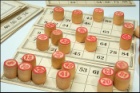 Шеге қағылған тақтайша, сіріңкенің шиі, ермексаз, жіп, трубочкаСан сәулесі, қосу кестесі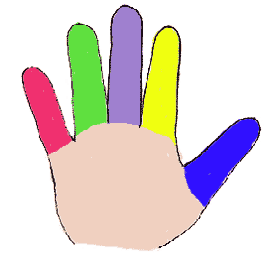 